ВНИМАНИЕ! Родителям будущих первоклассников!1 апреля в 8.00 ч. в городе Новочебоксарске стартует запись в 1-е классы школ города на 2023-2024 учебный год.Записаться в 1 класс можно через Госуслуги. На данный момент доступна возможность создать черновик заявления. Черновик заявления при заполнении не отправляется автоматически, поэтому не забудьте отправить заявление 1 апреля с 8.00 ч.В мобильном приложении Госуслуг запись в 1 класс должна появиться в ближайшее время.ЗАПИСЬ В ПЕРВЫЙ КЛАСС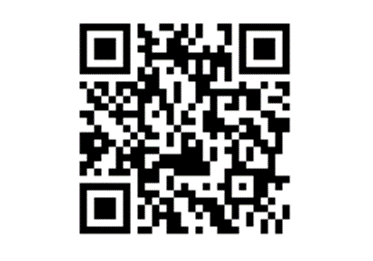 Подача заявления через 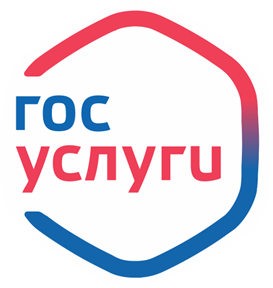 